ЭТОГО НЕ СЛЕДУЕТ          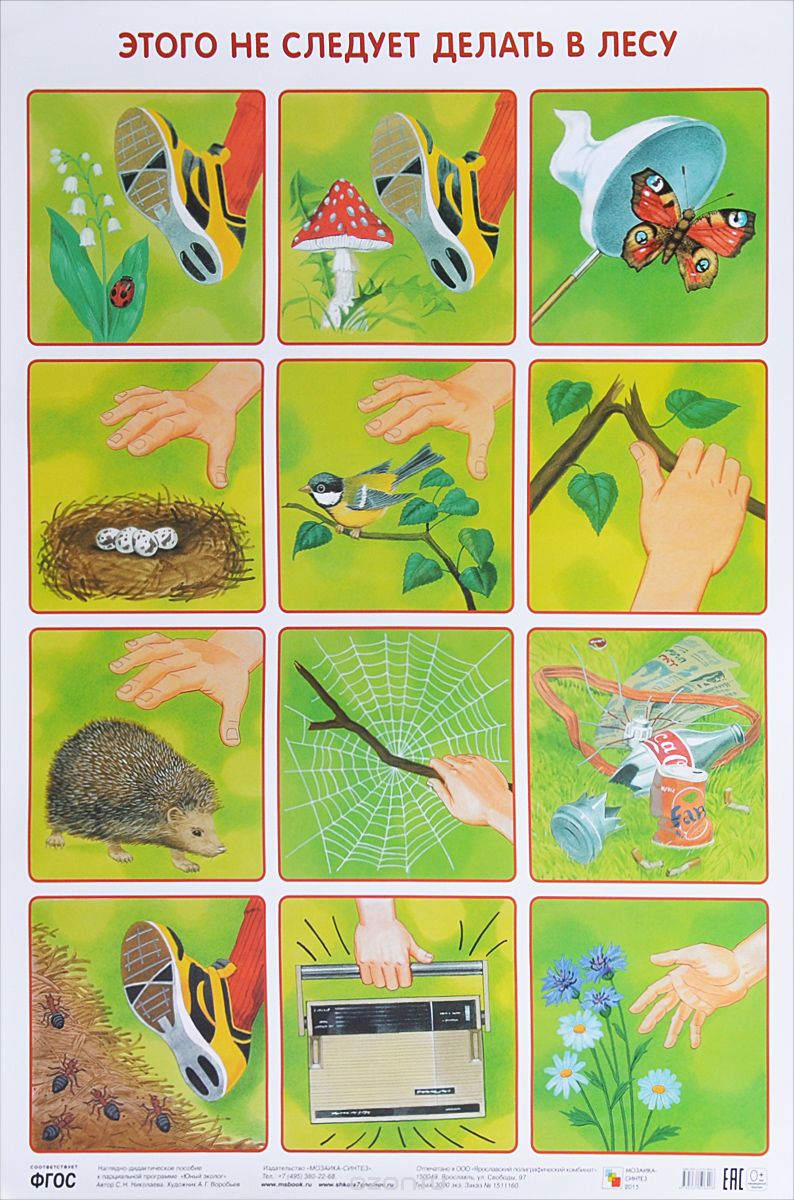 ДЕЛАТЬ В ЛЕСУ